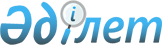 О присвоении наименований улицамРешение акима Елтайского сельского округа Индерского района Атырауской области от 12 декабря 2016 года № 60. Зарегистрировано Департаментом юстиции Атырауской области 27 декабря 2016 года № 3722      В соответствии с подпунктом 4) статьи 14 Закона Республики Казахстан от 8 декабря 1993 года "Об административно-территориальном устройстве Республики Казахстан", статьей 35 Закона Республики Казахстан от 23 января 2001 года "О местном государственном управлении и самоуправлении в Республике Казахстан", заключением Атырауской областной ономастической комиссии от 3 ноября 2016 года аким Елтайского сельского округа РЕШИЛ:

      1. Улицам Елтайского сельского округа в селе Елтай:

      1) в микрорайоне "Казахстан-1" улице № 6 – присвоить имя "Жанша Уәлиева";

      2) в микрорайоне "Казахстан-2" улице № 1 – присвоить имя "Баламайсаң Дауылұлы";

      3) в микрорайоне "Казахстан-2" улице № 2 – присвоить имя "Қаби Меңетаев";

      4) в микрорайоне "Казахстан-2" улице № 3 – присвоить имя "Сағынтай Құсанов".

      2. Улице Елтайского сельского округа в селе Аккала:

      улице № 1 – присвоить имя "Нығмет Құлбаев".

      3. Контроль за исполнением настоящего решения оставляю за собой.

      4. Настоящее решение вступает в силу со дня государственной регистрации в органах юстиции и вводится в действие по истечении десяти календарных дней после дня его первого официального опубликования.


					© 2012. РГП на ПХВ «Институт законодательства и правовой информации Республики Казахстан» Министерства юстиции Республики Казахстан
				
      Аким округа

Е. Дуйшим
